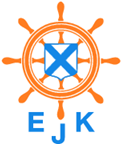 

Huishoudelijke regels Jachthaven Katwijk

Verplicht afmelden 
Als u gaat varen of naar de winterstalling gaat bent u verplicht zich af te melden via onze website. Op iedere tab van de website staat prominent de afmeldknop. De afmelding komt via de mail dan bij de receptie binnen en wordt dan verwerkt.
In de tijd dat u afwezig bent, kan jachthaven Katwijk de box tijdelijk verhuren aan passanten.
De inkomsten, van de extra box verhuur aan passanten, zorgen ervoor dat de jaarhuur van boxen betaalbaar blijft voor de vaste huurders van Jachthaven Katwijk. Mocht u eerder terugkomen, dan aangeven via de afmeldknop op de website van de jachthaven. U dient dat 24 uur van tevoren te melden. Dan zorgen wij ervoor dat uw box leeg is als u aankomt.

Vingersteiger
De gezamenlijke vingersteiger dient u zelf schoon te houden. Dit gaat het beste met een harde borstel en natuurazijn. Wij controleren hier op.

Gast- heer of dame
Als vaste box huurder bent ten alle tijden een vertegenwoordiger van Jachthaven Katwijk. Samen zijn wij allen gast- heren en dames van onze haven. Mocht er onverwacht iets zich voordoen, los het probleem tijdelijk op als gast- heer of dame. Vervolgens stuurt u een mailtje met toelichting naar balie@jachthavenkatwijk.nl . De volgende ochtend zal de havenmeester van dienst, in overleg met u en onze gast, tot een oplossing zien te komen.

Onderhoud van uw schip
U dient uw schip goed te onderhouden. Uw schip is het visite kaartje van uw jachthaven.

Water op de steigers
Het water op de steiger is drinkwater en dient uitsluiten voor het vullen van uw drinkwatertank gebruikt te worden. Het is verboden uw schip met drinkwater af te spoelen.
De laatste week van maart wordt het water op de steigers aangesloten en de laatste week van oktober wordt het water weer afgesloten.

Zwemmen
Het is verboden te zwemmen in de haven. Kleine zwemmende hoofden worden letterlijk over het hoofd gezien, als de booteigenaar bezig is met zijn of haar ligplaats te vinden en in te varen.
Daarnaast zijn er nog vele schepen die geen vuilwatertank hebben of deze niet gebruiken. De ECO bacterie ligt op de loer met warm weer.

Honden 
Honden zijn welkom op Jachthaven Katwijk maar dienen altijd aangelijnd te zijn. Mocht onverwacht uw hond zijn behoefte toch binnen te poorten neerleggen is het uw plicht de “grote boodschap” op te ruimen.

Fietsen op de kade en steigers
Het is verboden te fietsen op de kade en steigers.

Verzekeringspapieren
Ieder jaar dient u een kopie van uw bootverzekering van dat kalenderjaar bij ons in te leveren. U kunt het persoonlijk afgeven, per post of per email als bijlage opsturen.
